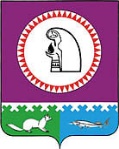 Уважаемый Николай Васильевич!Администрация Октябрьского района направляет Вам отчет за 2014 год по Плану противодействия коррупции в Октябрьском районе на 2014 – 2015 годы.Первый заместительглавы администрации Октябрьского района по экономике, финансам, инвестиционной политике				Н.Г. КуклинаИсп.:Даниленко Л.Ю.28-128Приложение № 1к отчету по Плану противодействия коррупции в Октябрьском районе О правоприменительной практике по результатам вступивших в законную силу решений судов о признании недействительными ненормативных правовых актов, незаконных решений и действий (бездействий) должностных лиц органов местного самоуправления Октябрьского района	Анализируя судебную практику можно сделать следующие выводы:В общей доле судебных дел администрации Октябрьского района решения о признании недействительными ненормативных правовых актов, незаконными решений и действий (бездействий) должностных лиц органов местного самоуправления в 2014 году составляют 11 процентов.В 3 случаях в удовлетворении требований отказано, в 1 случае требования удовлетворены, в 1 случае требования удовлетворены частично, заключено 1 мировое соглашение. Удовлетворено частично заявление о проведении ремонта, предоставлена отсрочка исполнения решения.Приложение № 2к отчету по Плану противодействия коррупции в Октябрьском районе Информация по структуре актов прокурорского реагирования и их количестве в области коррупции На рассмотрение в администрацию Октябрьского района за 2014 год поступило актов прокурорского реагирования на деятельность и муниципальные правовые акты администрации Октябрьского района всего 34, из них:Протестов – 8;Представлений – 23;Предостережений – 0;Требований – 3.Из них за 2014 год в области коррупции 12 % от общего количества:Протестов – 1 (3 %) Представлений – 0 (0 %)Требований – 3 (9 %)  Удовлетворен частично – 0 (0 %)Информация по мерам реагирования на поступающие из прокуратуры Октябрьского района акты:2014 год:Протесты:По всем протестам и требованиям внесены изменения в муниципальные правовые акты администрации Октябрьского района.Представления:По 21 представлениям вынесены дисциплинарные взыскания, указано на соблюдение требований законодательства.По 2 представлениям отказано в удовлетворении.АдминистрацияОктябрьского районаул. Калинина, д. 39, пгт. Октябрьское, ХМАО-Югра Тюменской обл., 628100Тел. (34678) 2-80-16, факс (34678) 2-81-02ОКПО  02069906, БИК 047164ИНН/КПП 8614002149/861401001e-mail: adm@oktregion.ruАдминистрацияОктябрьского районаул. Калинина, д. 39, пгт. Октябрьское, ХМАО-Югра Тюменской обл., 628100Тел. (34678) 2-80-16, факс (34678) 2-81-02ОКПО  02069906, БИК 047164ИНН/КПП 8614002149/861401001e-mail: adm@oktregion.ruАдминистрацияОктябрьского районаул. Калинина, д. 39, пгт. Октябрьское, ХМАО-Югра Тюменской обл., 628100Тел. (34678) 2-80-16, факс (34678) 2-81-02ОКПО  02069906, БИК 047164ИНН/КПП 8614002149/861401001e-mail: adm@oktregion.ruАдминистрацияОктябрьского районаул. Калинина, д. 39, пгт. Октябрьское, ХМАО-Югра Тюменской обл., 628100Тел. (34678) 2-80-16, факс (34678) 2-81-02ОКПО  02069906, БИК 047164ИНН/КПП 8614002149/861401001e-mail: adm@oktregion.ruПервому заместителю главы Октябрьского района Н.В. Хромову13.02.201513.02.2015№На №21от21.01.2015Пункт Плана противодействия коррупцииОтветственный исполнительМероприятияП. 1.2.1. Проведение антикоррупционной экспертизы проектов нормативных правовых актов органов местного самоуправления, с целью выявления в них положений, способствующих проявлению коррупцииЮридический отдел администрации Октябрьского района Проведена экспертиза:1. постановлений администрации района 4761 (из них НПА – 217, заключений – 217); 2. распоряжений администрации района 148 (из них НПА – 0)П. 1.2.2. Проведение анализа выявленных в проектах нормативных правовых актов коррупционных факторов с выработкой предложений, направленных на совершенствование нормотворческой деятельности; последующее рассмотрение этих рекомендаций с участием специалистов органов местного самоуправления, в должностные обязанности которых входит подготовка нормативных правовых актовЮридический отдел администрации Октябрьского района Юридическим отделом за 9 месяцев рассмотрено 217 проектов НПА, по результатам рассмотрения которых подготовлено 217 заключений антикоррупционной экспертизы. В соответствии с представленным ОМВД по Октябрьскому району запросу в адрес заместителей главы администрации района направлено письменное разъяснение о необходимости противодействия коррупции при выдаче субсидий юридическим лицам и индивидуальным предпринимателям.Информация об изменениях в законодательстве регулярно доводится до руководителей структурных подразделений администрации района.1.2.3. Взаимодействие с органами исполнительной власти Ханты-Мансийского автономного округа - Югры по вопросам проведения антикоррупционной экспертизы проектов нормативных правовых актовЮридический отдел администрации Октябрьского районаЮридический отдел осуществляет взаимодействие с Управлением государственной регистрации НПА Аппарата Губернатора ХМАО – Югры                за 2014 год поступило 5 экспертных заключения, меры по всем приняты 1.3. Обеспечение рассмотрения на заседаниях общественных советов при органах местного самоуправления вопросов правоприменительной практики по результатам вступивших в законную силу решений судов, арбитражных судов о признании недействительными ненормативных правовых актов, незаконными решений и действий (бездействий) органов местного самоуправления и их должностных лиц в целях выработки и принятия мер по предупреждению и устранению причин выявленных нарушенийЮридический отдел администрации Октябрьского районаВ 1 квартале – 3 решения суда,во 2 квартале – 0 решений,В 3 квартале – 1 решениеВ 4 квартале  - 2. Подробная информация изложена                      в приложении № 11.4. Проведение анализа принимаемых мер по актам прокурорского реагирования в сфере противодействия коррупции Юридический отдел администрации Октябрьского района Согласно приложению № 21.5. Обеспечение консультативной и методической помощи органам местного самоуправления поселений Октябрьского района в подготовке и реализации мероприятий антикоррупционной направленности Юридический отдел администрации Октябрьского района Юридическим отделом проводится устное консультирование работников местного самоуправления городских и сельских поселений (лично, а также по телефону и электронной почте). Письменные запросы не поступали. п/пСудебные дела о признании недействительными ненормативных правовых актов, незаконных решений и действий (бездействий) должностных лиц органов местного самоуправленияРешение судаПримечание1.Прокурор Октябрьского района вышел с иском к администрации г.п. Приобье и администрации района о понуждении принять меры по государственной регистрации прав на детскую игровую площадкуВ отношении администрации Октябрьского района в иске отказано (16.01.2014)полномочия администрации поселения2.Жилстройнадзор ХМАО – Югры о привлечении администрации Октябрьского района к административной ответственности, предусмотренной ч. 1 ст. 19.5 КоАП РФ  Производство по делу прекращено (22.01.2014)прекращено в связи с истечением срока для привлечения к ответственности3.Заявление гражданина об устранении последствий ненадлежащего технического обслуживания жилого дома и взыскания компенсации вреда и возмещение убытковУдовлетворен частично (19.03.2014)Предоставлена отсрочка исполнения решения4.О признании отказа в предоставлении земельного участка  неправомернымПодписано мировое соглашение5.О признании незаконным представления КСП Решение суда – в иске отказать Проведеная работа по приведению муниципальных правовых актов в соответствие с требованиями законодательства РФ6.Заявление гражданина о признании действий администрации района не законными в части ограничения прав на землюРешение суда в иске отказать 22.10.2014